24.03.2020Тема урока Техническое и тарифное нормирование Задание для студентов.Изучить теоретический материал/ https://studref.com/402163/stroitelstvo/tehnicheskoe_tarifnoe_normirovanie/ и ответить на вопросы теста.Техническое и тарифное нормированиеТехническое нормирование представляет собой систему исследований и учета норм обоснованных расходов различных производственных ресурсов, к которым относятся материалы, энергоносители, время работы работников, время эксплуатации машин и т.д.Нормы расхода труда могут быть выражены в виде норм времени, а также в виде норм выработки. Под нормой времени подразумевается количество времени, которое необходимо за$ тратить для производства единицы продукции. При определе $ нии норм времени исходят из того, что работа по изготовлению продукции выполняется по современной технологии рабочи $ ми соответствующего разряда и специальности. Под нормой выработки подразумевается количество продукции, которое произведено за единицу времени. Норма выработки может бытьрассчитана для одного рабочего, звена, бригады и т. д. При определении норм выработки исходят из тех же условий, что и при определении норм времени.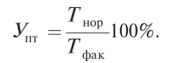 Под нормами машинного времени понимается количество вре$ мени эксплуатации машины, которое требуется для произвол $ ства единицы продукцииНормы выработки и нормы времени необходимо знать для разработки проектной документации, выбора проектного ре$ шения, а также для расчета заработной платы рабочим. Такие нормы технологически обоснованы и составляются на основа нии анализа и изучения технологических процессов в течение рабочего дня. Разработанные на основе полученных данных технические нормы в дальнейшем проверяются в реальных производственных условиях. После проверки нормы оформ  ляются и закрепляются в нормативной литературе в виде про  изводственных норм. При появлении новой техники, техноло гии или формы организации труда нормы устаревают, поэтому производственные нормы периодически пересматриваются и обновляются.Техническое нормирование труда представляет собой иссле  дование расходов времени и проводится с тем, чтобы повысить производительность труда. Такое исследование, включающее организационные или нормативные наблюдения, проводят на специальных исследовательских станциях. С помощью opra низационных наблюдений выявляют наиболее производительные методы труда, определяют потери времени, что позволяет уменьшить непроизводственные его расходы. Нормативные наблюдения выполняют при проектировании новых норм, а также проверке выполнения и перевыполнения действующих технических норм.Тарифное нормирование заключается в установлении норм оплаты труда рабочих за единицу произведенной продукции с учетом квалификации рабочего: при равных трудовых затратах труд более квалифицированного рабочего более производителен, чем труд менее квалифицированного, поэтому его труд должен выше оплачиваться. Более высокую квалификацию ра бочий может достичь толь ко при соответствующей учебе.Оплата труда рабочих, занятых выполнением строитель $ но-монтажных работ, осуществляется по действующей тариф ной системе.Тарифная система представляет собой совокупность нор  мативных материалов, при помощи которых оценивается ка$ чество выполненной работы; она позволяет государству регу лировать уровень заработной платы рабочих в строитель ных организациях Основными нормативными элементами тарифной системы, применяемой в строительной отрасли, являются: тариф  ная сетка, тарифные ставки, тарифно-квалификационный справочник.Тарифная сетка представляет собой шкалу, которая уста навливает соотношение уровней заработной платы рабочих различной квалификации. В соответствии с этой сеткой каж дому разряду присваивается тарифный коэффициент, который показывает, во сколько раз рабочее время данного разряда оп$ лачивается выше, чем первого разряда.Тарифные ставки определяют размер заработной платы рабо$ чего, которая будет ему уплачена за выполнение установленной производственной нормы, соответствующей его разряду. Тариф $ ная ставка для каждого разряда определяется умножением та$ рифной ставки первого разряда на тарифный коэффициент.Тарифно-квалификационный справочник — основной доку$ мент для тарификации работ и рабочих, который содержит данные о том, что должен знатьи уметьрабочий той или иной профессии и той или иной квалификации, а также данные о размере тарифной ставки.Расценка представляет собой размер заработной платы, которая будет выплачена рабочим за изготовление доброкачественной продукции. Если работа выполняется одним человеком, то такую индивидуальную расценку определяют умножением часовой тарифной ставки на норму затраты труда в человеко-часах.При выполнении работ в условиях, которые снижают производительность труда, к нормам и расценкам применяют специальные повышающие коэффициенты. К таким условиям работы относят: работу вблизи объектов, которые находятся под высоким напряжением; работу в стесненных условиях; работу в зимнее время; работу в помещениях при температуре воздуха на рабочем месте выше 40 °С и т.д.Если при выполнении работы присутствует сразу несколь $ ко условий, снижающих производительность труда, то нужно применятьнесколь ко повышающих коэффициентов, при этом общий поправочный коэффициент определяется как их про$ изведение.Вопросы тестовго контроля1 Целесообразная деятельность человека, направленная на количественные или качественные изменения предмета труда, с помощью средств труда для получения готового продуктаа) трудовой процесс; в) технологический процесс;б) производственный процесс; г) трудовое движение2 Простейший элемент трудового процесса – представляет собой однократное перемещение рабочего органа человекаа) рабочий ход; в) действиеб) трудовое движение; г) переход3 Время, в течении которого рабочий не принимает участия в работеа) время работы; в) время подготовки процесса;б) время перерывов; г) время обслуживания5 Метод изучения затрат рабочего времени путем наблюдения и замеров всех без исключения затрат времени в порядке их фактической последовательностиа) хронометраж; в) самофотография;б) фотография рабочего времени; г) метод моментных наблюдений6 Время, в течении которого рабочий производит действия, направленные на осуществление трудового процессаа) время работы; в) время подготовки процесса;б) время перерывов; г) время обслуживания7 Часть технологической операции, выполняемая при неизменном закреплении обрабатываемых заготовок или собираемой сборочной единицы.а) переход; в) установб) позиция; г) рабочий ход8 Расчетная и методологическая основа, с помощью которой разрабатываются способы установления норма) метод нормирования труда; в) фотография рабочего времени;б) хронометраж; г) аналитический метод10 Законченная часть технологической операции, характеризуемая постоянством применяемого инструмента и поверхностей, образуемых обработкой или соединяемых при сборке.а) переход; в) установб) позиция; г) рабочий ход24.03.2020Тема урока Единые нормы времени на производство работ (ЕНиР). Задание для студентов.Изучить теоретический материал/ http://docs.cntd.ru/document/1200000472/ и ответить на вопросы теста.Общие положения1. Единые нормы и расценки на строительные, монтажные и ремонтно-строительные работы (ЕНиР) ут
Срок действия утвержденных Единых норм и расценок составляет пять лет, в течение которого они подлежат обязательной проверке и при необходимости замене на новые, а по мере совершенствования техники, технологии, организации производства и труда в них вносятся соответствующие дополнения и изменения.
Перечень утвержденных сборников и выпусков ЕНиР приведен в прил. 1.2. На строительные, монтажные и ремонтно-строительные работы, не охваченные ЕНиР, министерства и ведомства могут разрабатывать ведомственные нормы и расценки (ВНиР).
ВНиР утверждаются руководителем министерства или ведомства по согласованию с соответствующим центральным или республиканским комитетом профсоюза и являются обязательными для всех организаций данного министерства или ведомства.
Сборники ВНиР подлежат до их утверждения обязательной регистрации в Госстрое РФс присвоением установленных индексов и порядковых номеров.
ВНиР могут быть распространены для обязательного их применения на стройки другого министерства или ведомства только по приказу (распоряжению) этого министерства или ведомства, согласованному с соответствующим центральным или республиканским комитетом профсоюза.

При отсутствии такого приказа (распоряжения) применение ВНиР для оплаты труда рабочих в строительных, монтажных и ремонтно-строительных организациях другого министерства или ведомства не разрешается.Перечень зарегистрированных в Госстрое сборников и выпусков ВНиР приведен для сведения в прил. 2.3. На строительные, монтажные и ремонтно-строительные работы, не охваченные ЕНиР и ВНиР (если ВНиР являются обязательными для применения в строительных, монтажных и ремонтно-строительных организациях данного министерства или ведомства), разрабатываются методами технического нормирования местные нормы и расценки, которые утверждаются и вводятся в действие руководителем строительно-монтажной (ремонтно-строительной) организации или предприятия (организации, учреждения), осуществляющего строительство хозяйственным способом, по согласованию с профсоюзным комитетом.4. Единые, ведомственные и местные нормы и расценки в основном предназначены для разработки укрупненных и комплексных норм, составления калькуляций затрат труда и заработной платы, а также других аналогичных нормативных документов для оплаты труда рабочих, учитывающих прогрессивную технологию, механизацию, научную организацию труда и передовой опыт организации строительных, монтажных и ремонтно-строительных работ.
Укрупненные и комплексные нормы разрабатываются, утверждаются и вводятся в действие министерствами и ведомствами. Применение единых, ведомственных и местных норм и расценок непосредственно для оплаты труда рабочих, как правило, не должно иметь места.
5. Расценки в сборниках ЕНиР, за исключением особо оговоренных случаев, подсчитаны по следующим часовым тарифным ставкам, установленным для рабочих, занятых в строительстве и на ремонтно-строительных работах (на строительно-монтажных работах и в подсобных производствах), при семичасовом рабочем дне*: Организации, предприятия, объединения и учреждения на основе отраслевых перечней и аттестации рабочих мест по согласованию с профсоюзным комитетом утверждают размеры повышения часовых тарифных ставок по конкретным рабочим местам.Указанные перечни рабочих мест включаются в коллективный договор и ежегодно уточняются в связи с проведением мероприятий по рационализации рабочих мест, механизации ручного труда, совершенствованию его организации и условийПри улучшении условий труда размеры повышения часовых тарифных ставок уменьшаются или отменяются полностью.Часовые тарифные ставки для рабочих, имеющих согласно действующему законодательству шестичасовой рабочий день, исчисляются умножением соответствующих тарифных ставок, приведенных в настоящем пункте, на среднюю продолжительность рабочего времени в часах за месяц при семичасовом рабочем дне (173,1 часа) и делением полученного результата на среднюю продолжительность рабочего времени за месяц в часах при шестичасовом рабочем дне (152,5 часа).Расценки в сборниках ВНиР и на работы, охваченные местными нормами, подсчитываются также по тарифным ставкам, приведенным выше, за исключением случаев, когда оплата труда согласно действующему законодательству производится по тарифным ставкам, установленным для рабочих соответствующих отраслей народного хозяйства (горнокапитальные работы, автотранспорт, железнодорожный транспорт и др.).6. Тарификация работ в сборниках ЕНиР и ВНиР произведена в соответствии с ЕТКС работ и профессий рабочих: вып. 3, разд. │Строительные, монтажные и ремонтно-строительные работы", а по работам, не предусмотренным этим разделом, - по соответствующим разделам и выпускам ЕТКС.Выполнение работ рабочими не тех профессий и разрядов, которые указаны в параграфах ЕНиР и ВНиР, не может служить основанием для каких-либо изменений утвержденных норм и расценок.7. За неправильное применение действующих норм и расценок, а также за неправильный подсчет объемов выполненных строительных, монтажных или ремонтно-строительных работ виновные должны привлекаться к ответственности согласно действующему законодательству.8. Если на стройке применяются более совершенная организация или технология производства, новые более эффективные материалы и конструкции, более производительные машины или оборудование, чем это предусмотрено ЕНиР и ВНиР, пользоваться указанными нормами запрещается. Руководителям строительно-монтажных и ремонтно-строительных организаций, а также предприятий (организаций, учреждений), осуществляющих строительство хозяйственным способом, предоставлено право по согласованию с соответствующим профсоюзным комитетом устанавливать молодым рабочим - выпускникам профессионально-технических училищ, а также молодым рабочим отдельных ведущих профессий, окончившим общеобразовательные школы с производственным обучением, краткосрочные курсы или прошедшим индивидуально-бригадное обучение непосредственно на производстве, пониженные нормы выработки, но не более чем на 40 процентов в течение первых трех месяцев их самостоятельной работы и не более чем на 20 процентов в течение последующих трех месяцев. 9. Руководители строительно-монтажных (ремонтно-строительных) организаций, предприятий (организаций, учреждений), осуществляющих строительство хозяйственным способом, обязаны по согласованию с профсоюзным комитетом пересматривать местные нормы по мере внедрения в производство и достигнутой эффективности технических, хозяйственных и организационных мероприятий, обеспечивающих рост производительности трудаВопросы тестового контроляРасшифруйте ЕНиРВставьте пропущенные слова. При улучшении условий труда размеры повышения часовых тарифных ставок _____________или ____________Выпускникам профессионально-технических училищ устанавливаются , пониженные нормы выработки, А. не более чем на 40 процентов в течение первых трех месяцев их самостоятельной работы и не более чем на 20 процентов в течение последующих трех месяцев.Б. не более чем на 50 процентов в течение первых трех месяцев их самостоятельной работы и не более чем на 10 процентов в течение последующих трех месяцев.В. не более чем на 40 процентов в течение полугода их самостоятельной работы 4. Местные нормы выработки пересматриваютсяА. по мере внедрения в производство мероприятий, обеспечивающих рост производительности трудаБ По мере переобучения рабочихВ. По мере изменения курса рубля.